第３回旭川レク・ボッチャ選手権大会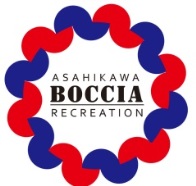 　申込用紙　※申込受付で事務局より連絡致します。連絡先については必ず記載ください。【出場選手】※当日配布いたしますプログラムに「チーム名・お名前のみ」を掲載させていただきます。※その他の目的で個人情報は使用いたしません【チーム紹介・意気込み】【申込先はFAX または メールにてお願いいたします】スポーツ交流で誰にもやさしい旭川を考える会　　担当　五十嵐・松波FAX : 0166‐38‐8211　MAIL :event-info@kamui-daisetsu.orgTEL 0166-38-8200　〒078-8368　旭川市東旭川町旭正315番地2  団体名チーム名代表者名■連絡先■連絡先■連絡先■連絡先ＭＡＩＬＴＥＬＦＡＸ携 帯①お名前年齢障害の種類・部位①お名前年齢□上肢　□下肢　□視覚　□聴覚　□知的　□精神　□なし　□その他①サポート者名：年齢□上肢　□下肢　□視覚　□聴覚　□知的　□精神　□なし　□その他②お名前年齢障害の種類・部位②お名前年齢□上肢　□下肢　□視覚　□聴覚　□知的　□精神　□なし　□その他②サポート者名：年齢□上肢　□下肢　□視覚　□聴覚　□知的　□精神　□なし　□その他③お名前年齢障害の種類・部位③お名前年齢□上肢　□下肢　□視覚　□聴覚　□知的　□精神　□なし　□その他③サポート者名：年齢□上肢　□下肢　□視覚　□聴覚　□知的　□精神　□なし　□その他